ПОЗДРАВЛЯЕМ ПОБЕДИТЕЛЕЙ!!!20 декабря на базе средней школы №2 прошёл первый городской смотр отрядов ЮИД 2018. Команды из десяти школ г. Кыштыма продемонстрировали свои знания и умения агитационной работы по пропаганде безопасного поведения на дороге. По итогам смотра победу одержала команда ЮИД школы №1!Наша команда ЮИД «Светофорики» – это учащиеся 4в класса. В состав команды вошли Широкова Валерия, Зубаирова Яна, Лабутина Злата, Андреев Иван и Зорькин Максим. Руководитель команды – Гридина Инга Борисовна. Ребята подготовили видеоролик о своей деятельности, выступили с визиткой. Было и домашнее задание: команда придумала несуществующий знак и представила его жюри. В конкурсе капитанов Виктория Широкова показала отличное знание дорожных знаков - не сделала ни одной ошибки. Медали, грамоты и наградные статуэтки с памятной надписью о событии ребята радостно унесли с собой.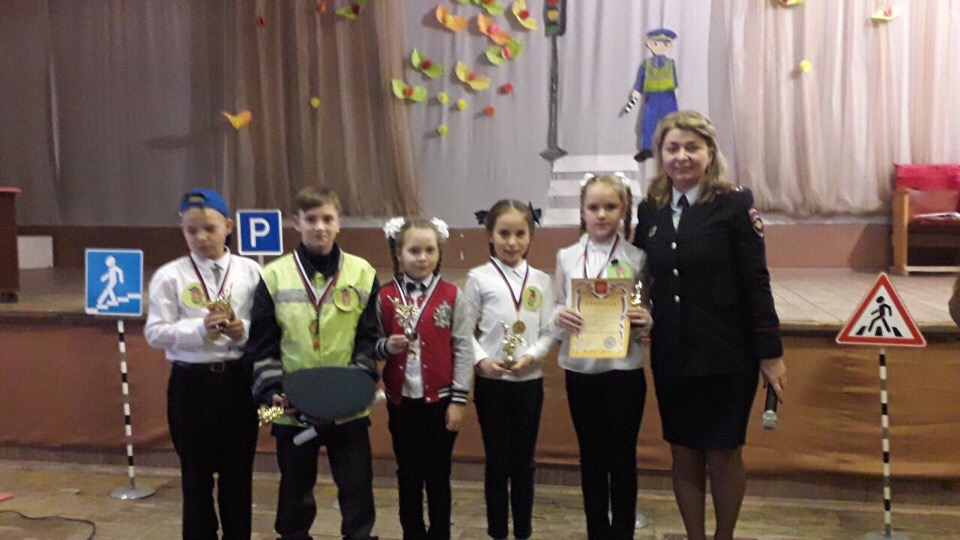 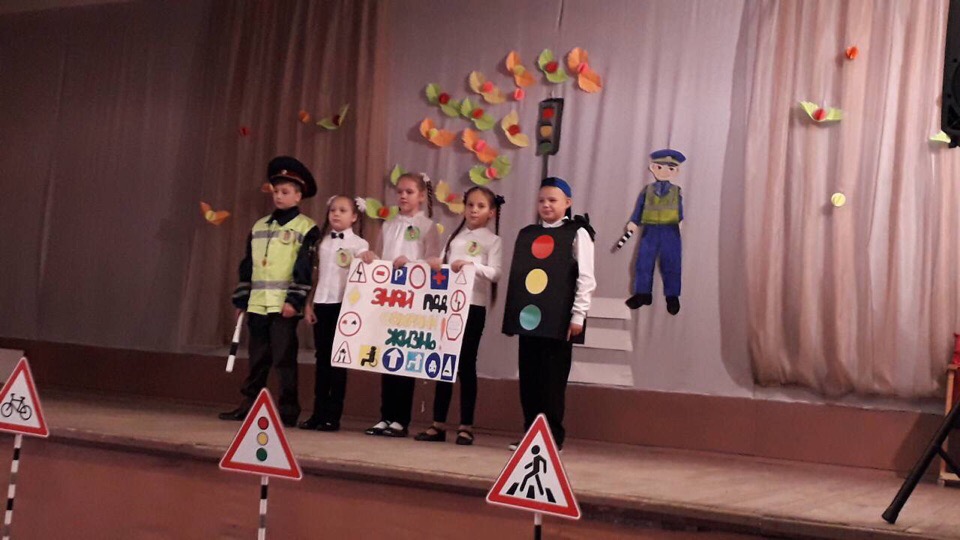 